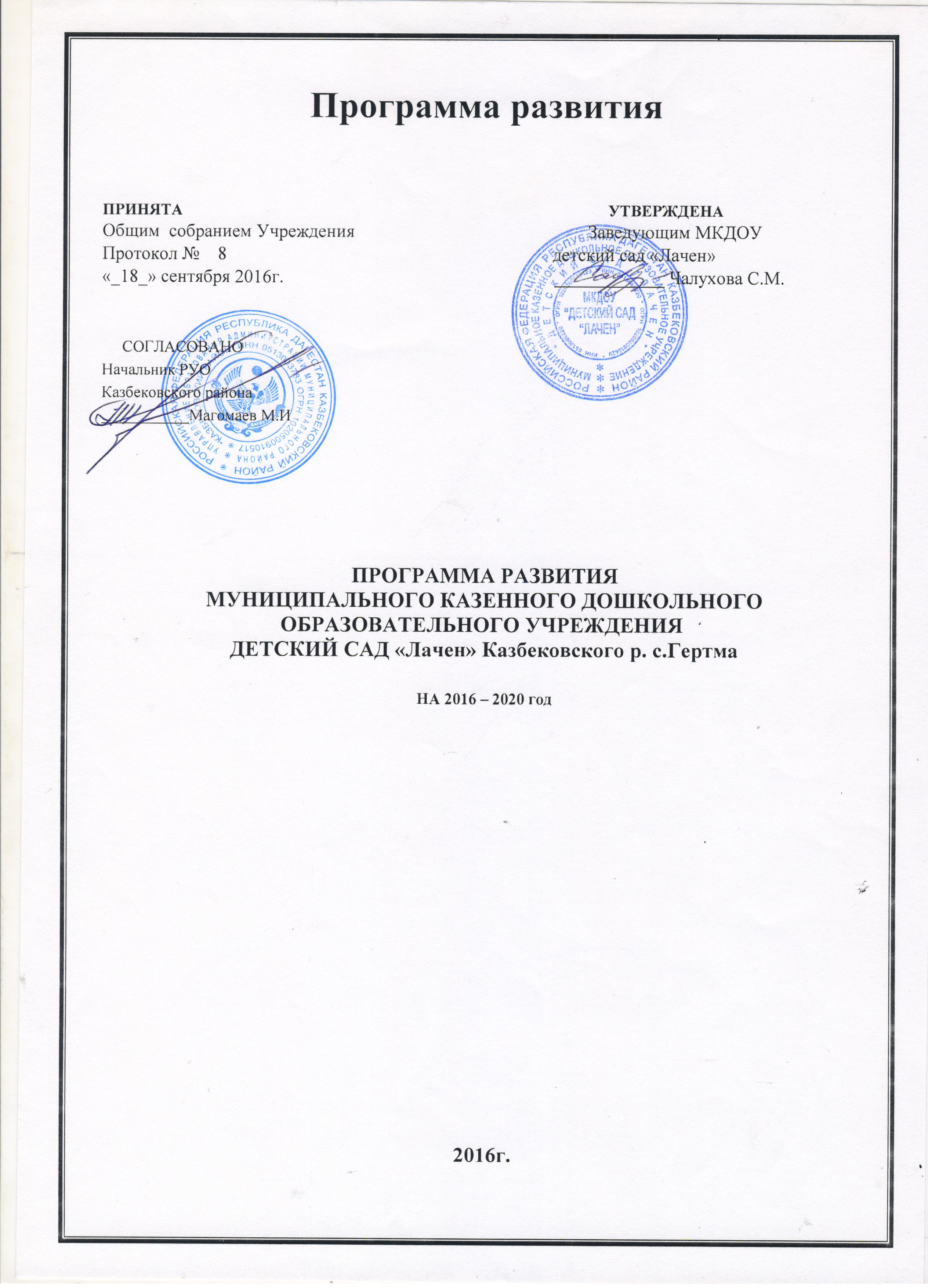 Содержание                                        Паспорт Программы развития                                             Пояснительная записка Проблемный анализ уровня работы учреждения. Программно-методическое обеспечение образовательного процесса в ДОУ.Теоретическое обоснование программы.Концепция развития ДОУСтратегия развития ДОУПлан действия по реализации программыОжидаемые результатыПаспорт Программы развития  МКДОУ «Лачен»Программа развития была спроектирована с учётом конкретного анализа исходного состояния детского сада, территориальной специфики (возможности внешнего окружения детского сада), специфики контингента детей, потребности родителей воспитанников. В связи с модернизацией системы дошкольного образования в Программе учтено внедрение инновационных форм работы с детьми и родителями, переориентация педагогического коллектива на современные образовательные дошкольные программы, технологии в условиях развития ДОУ нового поколения.Статус Программы развития: нормативный стратегический документ дошкольного образовательного учреждения, в котором отражаются цель и комплекс мероприятий, направленных на решение задач при переходе в инновационный режим жизнедеятельности и принявший за основу программно-целевую идеологию развития.Назначение Программы развития: быть средством интеграции и мобилизации всего коллектива дошкольного образовательного учреждения на достижение целей развития, перехода на более качественный уровень образовательной деятельности.Пояснительная запискаГлавная цель образовательной деятельности детского сада – реализация права каждого ребенка на качественное и доступное дошкольное образование, обеспечивающее равные стартовые условия для полноценного физического и психического развития детей, как основы их успешного обучения в школе.  Важнейшим приоритетом образовательной деятельности  является реализация комплексных мер по обеспечению доступности и качества дошкольного образования.Основное направление обеспечения доступности дошкольного образования – разнообразие видов и форм предоставления дошкольных образовательных услуг.Реализация мероприятий по решению данной задачи направлена на обеспечение функционирования групп дневного  пребывания детей в детском саду.
          Реализация обеспечения  качества предоставления дошкольных образовательных услуг тесно связана с качеством реализации основной общеобразовательной программы дошкольного образования и удовлетворенностью населения деятельностью ДОУ.         Работа детского сада должна быть открытой и доступной  для объективной оценки качества дошкольного образования. Необходимо активизировать работу советов  родительской общественности на уровне детского сада. Приоритетной задачей руководителя дошкольного образовательного учреждения является создание активного, авторитетного общественно-государственного органа управления.          Задача обеспечения равных стартовых возможностей детям из различных социальных слоев, при поступлении в школу выполнима за счет реализации индивидуально-дифференцированного подхода при обучении дошкольников.Анализ проблемы, на решение которой направлена ПрограммаАктуальность создания   программы развития ДОУ обусловлена:-изменениями в государственно-политическом устройстве и социально-экономической жизни страны,-принятием нового Закона «Об образовании в Российской Федерации»;-введение Федерального  государственного образовательного стандарта дошкольного образования;Поэтому стратегическая цель государственной политики в области образования – повышение доступности качественного образования, соответствующего требованиям инновационного развития экономики, современным потребностям общества и каждого гражданина остается неизменной на повестке дня.Для успешного существования и развития в современном информационном обществе, где технический прогресс играет важнейшую роль,  необходимо совершенствовать подход к образовательному процессу.
Для этого требуется:
- расширение комплекса технических средств, представляющих многокомпонентную  информационно-педагогическую среду;
- разработка и внедрение новых педагогических технологий;
- сохранение и укрепление здоровья воспитанников, применение здоровьесберегающих технологий в образовательном процессе МКДОУ;

 Проблема качества дошкольного образования в последние годы приобрела не только актуальный, но и значимый характер. В современных условиях реформирования образования, дошкольная организация представляет собой открытую и развивающуюся систему. Основным результатом её жизнедеятельности должно стать успешное взаимодействие с социумом.
Анализ всех этих данных определяет динамику социального заказа, предъявляемого родительской общественностью, и нацеливают на адресную работу с семьями, которая позволит удовлетворить индивидуальные запросы родителей.Таким образом, проблему, стоящую перед МКДОУ «Лачен» можно сформулировать как необходимость повышения качества образования,  динамики инновационного развития за счет актуализации внутреннего потенциала МКДОУ.ИНФОРМАЦИОННАЯ СПРАВКАОБ ОБЩЕОБРАЗОВАТЕЛЬНОЙ ОРГАНИЗАЦИИВ настоящее время в детском саду функционирует 6 групп общеразвивающей направленности.Адрес места нахождения и осуществления образовательной деятельности МКДОУ «Детский сад «Лачен»   368148,  Республика Дагестан    Казбековский район, с. Гертма.            Детский сад расположен на окраине села. ТерриторияДОУ благоустроена и хорошо озеленена: оформлены клумбы, цветники длякаждой возрастной группы, имеются огороды, есть небольшая спортивная площадка.В нашем детском саду особое внимание уделяется организации оздоровительной работы с детьми и семьями воспитанников. Традиционными стали мероприятия проводимые в рамках оздоровления детей: дни здоровья, спортивные праздники и развлечения совместно с родителями, проведение спортивных мероприятий.  На базе ДОУ для детей и родителей также проводятся разнообразные мероприятия: конкурсы, выставки, проектная деятельность. В ДОУ эффективно совершенствуется  совместная работа педагогов и родителей по физическому развитию и формированию потребности в здоровом образе жизни у дошкольников.Воспитанники детского сада являются победителями и призерами соревнований районного уровня. Отмечается повышение уровня участия родителей воспитанников в вышеуказанных мероприятиях, что способствует укреплению взаимосвязи между семьей и педагогическим коллективом ДОУ.Управление в детском саду осуществляют: Педагогический совет, Общее собрание  учреждения, Родительский комитет ДОУ.Характеристика семей воспитанниковСоциальный статус семей Образовательный уровень родителейРежим работы детского садаДетский сад работает в режиме шестидневной  рабочей недели. Режим пребывания детей в детском саду – 10 часов: с 7.30 до 17.30 час. Выходные дни: воскресенье и праздничные дни.Кадровые условия:         В МКДОУ детский сад «Лачен» работает 10 педагогов. Из них – 8 воспитателей, 1 музыкальный руководитель, 1 инструктор по физической культуре. Квалификация:ВКК   педагога – нет;ПКК   педагог – 1;ПСЗД  педагогов -9;Образование:Высшее – 6 педагогов;Сред.пед. – 4 педагога;Обеспеченность кадрами в настоящее время составляет 100%. Коллектив стабильный, сплоченный, работающий творчески. Все педагоги постоянно повышают свой профессиональный уровень, изучая инновационные технологии и современные педагогические материалы по воспитанию и образованию детей. Все педагоги прошли переподготовку и курсовую подготовку внедрения и реализации ФГОС ДОУ. В детском саду ведется планомерная и систематическая работа по изучению современных методов и приемов работы с детьми, проводятся мастер-классы, тренинги и многие другие формы работы, способствующие созданию творческой атмосферы и повышению качества образовательных услуг.Материально-техническое обеспечение ДОУРазвивающая предметно-пространственная среда обеспечивает максимальную реализацию образовательного потенциала пространства МКДОУ, группы и участка, материалов, оборудования и инвентаря для развития детей дошкольного возраста в соответствии с особенностями каждого возрастного этапа, охраны и укрепления их здоровья, возможность общения и совместной деятельности детей (в том числе детей разного возраста) и взрослых, двигательной активности детей, а также возможности для уединения.    Развивающая предметно-пространственная среда  обеспечивает реализацию различных образовательных программ;учет национально-культурных, климатических условий, в которых осуществляется образовательная деятельность; учет возрастных особенностей детей.     Развивающая  среда  построена  на  следующих  принципах:насыщенности;доступности;безопасности.В учреждении эффективно реализуется модель развивающей среды. Она  проектируется на основе:- реализуемой  в детском саду  Образовательной программы;- требований нормативных документов; - материальных и архитектурно-пространственных условий;- предпочтений, субкультуры и уровня развития детей;- общих принципах построения предметно-развивающей среды (гибкого зонирования, динамичности-статичности, сочетание привычных и неординарных элементов, индивидуальной комфортности и эмоционального благополучия каждого ребенка и взрослого, учета гендерных и возрастных различий детей, уважение к потребностям и нуждам ребенка). Все базисные компоненты развивающей предметной среды в ДОУ включают оптимальные условия для полноценного физического, эстетического, познавательного и социального развития детей.Организация образовательного процессаОбразовательная деятельность осуществляется в процессе организации различных видов детской деятельности (двигательной, игровой, коммуникативной, трудовой, познавательно-исследовательской, изобразительной, музыкальной, при восприятии художественной литературы и фольклора, конструировании). Она может быть непрерывной непосредственно-образовательной деятельностью (далее – НОД) Программа реализуется также в самостоятельной деятельности детей  и в процессе взаимодействия с семьями воспитанников. НОД подразумевает фронтальные и подгрупповые формы. Образовательный процесс носит светский характер. Национально-культурные особенности осуществления образовательного процесса:а) образовательный процесс осуществляется на родном и на русском языке ;б) в образовательной деятельности уделяется большое внимание произведениям устного творчества, хороводным играм, музыке и танцам, декоративно-прикладному искусству русского народа,  одновременно у детей  воспитывается уважение к другим народам, интерес к мировому сообществу;в) в образовательном процессе учитываются культурные традиции жителей Казбековского района. При организации режима дня учитываются климатические особенности местоположения учреждения: континентальный климат, т.е. холодная зима и жаркое лето.  В образовательном процессе максимально используются возможности социального окруженияКонцепция программы развитияМКДОУ «Детский сад «Лачен»         Дошкольный возраст в жизни ребёнка отличается от других этапов развития тем, что в эти годы закладываются основы общего развития личности, формируются психические и личностные качества ребёнка, его ценностное отношение к окружающей действительности (природе, продуктам деятельности человека, к самому себе), формируются средства и способы познания мира, культура чувств. Важной задачей является усиление воспитательного потенциала дошкольного учреждения, обеспечение индивидуализированного психолого - педагогического сопровождения каждого воспитанника. Создание условий, отбор форм и средств  для максимальной реализации развития качеств и возможностей ребёнка, что является актуальной задачей современной педагогики и психологии. Исходя из всего вышесказанного, основной целью Программы развития является: Совершенствование в ДОУ системы интегративного образования в соответствии с ФГОС, реализующего право каждого ребенка на качественное  дошкольное образование, полноценное  развитие  в период дошкольного детства, как основы  успешной социализации  и самореализации.Обеспечение доступности и высокого качества образования адекватного социальным и потребностям инновационной экономики России, на основе повышения эффективности деятельности   ДОУ  по таким критериям как качество, инновационность, востребованность и экономическая целесообразность. А так же  создание условий, обеспечивающих высокое качество результатов воспитательно – образовательного процесса, опираясь на личностно - ориентированную модель  взаимодействия взрослого и ребёнка с учётом его психофизиологических особенностей, индивидуальных способностей и развитие творческого потенциала.Программа должна работать на удовлетворение запроса  от трех субъектов образовательного процесса – ребенка, педагога, родителей. Ценность Программы развития  ДОУ направлена на сохранение позитивных достижений детского сада, внедрение современных педагогических технологий, в том числе информационно-коммуникационных.  Для успешной  адаптации ребенка в подвижном социуме, обеспечить личностно – ориентированную модель организации педагогического процесса. Развитие у ребенка социальных компетенций в условиях интеграции усилий ребенка и педагога, ребенка и родителей, педагога и родителей.Стратегия развития дошкольного образования, деятельность ДОУ основывается на следующих принципах: Гуманизации,  предполагающей ориентацию взрослых на личность ребёнка: Повышение уровня профессиональной компетенции педагоговОбеспечение заинтересованности педагогов в результате своего трудаРадикальное изменение организации предметно развивающей среды, жизненного пространства детского сада, с целью обеспечения свободной деятельности и творчества детей в соответствии с их желаниями, склонностями, социального заказа родителей;Изменение содержания и форм совместной деятельности с детьми, введение интеграции различных видов деятельностиДемократизации, предполагающей совместное участие воспитателей  специалистов, родителей в воспитании и образовании детей.Дифференциации и интеграции, предусматривающей целостность и единство всех систем образовательной  деятельности в решении следующих задач:Психологическое и физическое здоровье ребёнкаФормирование начал личности  Принцип развивающего обучения предполагает использование новых              с развивающих технологий образования и развития детей.  Принцип вариативности модели познавательной деятельности,             предполагает разнообразие содержания, форм и методов с учетом целей      развития и педагогической поддержки каждого ребенка.  Принцип общего психологического пространства, через совместные               игры, труд, беседы, наблюдения. В этом случаи процесс познания  протекает  как сотрудничество.  Принцип активности – предполагает освоение ребенком программы через  собственную деятельность под руководством взрослого.Участниками реализации Программы развития ДОУ являются воспитанники в возрасте от 3  до 7 лет, педагоги, специалисты, родители, представители разных образовательных и социальных структур. Характеризуя  особенности построения образовательного процесса учитывается специфика развития  села и его образовательного пространства.Исходя из всего вышесказанного,  концептуальными направлениями развития деятельности МКДОУ «Детский сад  «Лачен»  служат: 
- моделирование совместной деятельности с детьми на основе организации проектной деятельности, использования средств информатизации в образовательном процессе, направленной  на формирование ключевых компетенций дошкольников;
- использование здоровье сберегающих технологий;
- совершенствование стратегии и тактики построения развивающей среды детского сада, способствующей самореализации ребёнка в разных видах деятельности;
- построение дифференцированной модели повышения профессионального уровня педагогов;
- расширение спектра дополнительных образовательных услуг ;
- укрепление материально–технической базы ДОУ. В основу реализации Программы положен современный программно-проектный метод. При этом выполнение стратегической цели и задач происходит в рамках реализации проектов по отдельным направлениям образовательной деятельности, каждая из которых представляет собой комплекс взаимосвязанных мероприятий.Цели и задачи программы развития  ДОУ Целью программы развития  ДОУ   на период до 2020 года является:                   Прогнозируемые результаты реализации программысоздание гибкой управленческой системы;рост профессиональной культуры педагогов, повышение компетентности в области применения ИКТ;улучшение материально-технического обеспечения для реализации программы дошкольного образования;сформированность ключевых компетенций дошкольников, в соответствии с целевыми ориентирами ФГОС;доступность системы дополнительного образования;расширение образовательного пространства через  сотрудничество с социокультурными   учреждениями района и села.                      ЭТАПЫ  РЕАЛИЗАЦИИ ПРОГРАММЫ1 этап  - Организационно-аналитический- 2016г. Анализ и оценка состояния развития ДОУ, определение приоритетов и разработка содержания Программы развития ДОУ;2 этап - Формирующий -2016 – 2020 г.г.Совершенствование  компонентов  воспитательно-образовательного процесса в соответствии  с ФГОС;3 этап - Обобщающий  -2020г. Обобщение результатов внедрения Программы развития, в соответствии с требованиями  новой государственной политики.Элементы риска развития программы  ДОУ       При реализации программы развития могут возникнуть  следующие риски:рост числа детей  с проблемами в развитии речевой сферы;недостаточная  заинтересованность и уровень компетентности родителей в вопросах ведения  здорового образа жизни и низкий уровень активной жизненной позиции.                                Основные направления  Программы развития Система управления; Ресурсное обеспечение; Образовательная система; Сетевое взаимодействие с социальными партнерамиСистема управления:- Нормативно-правовое обеспечение  - корректировка в соответствии с ФГОС;-Кадровое обеспечение – привлечение молодых специалистов, повышение профессионального уровня  педагогов;- Усиление роли родителей и признание за ними права участия при решении вопросов  управления (Управляющий Совет, Родительский комитет)Ресурсное обеспечение:           -материально-техническое и программное обеспечение;           -преобразование коррекционно-развивающей среды;-информатизация  образовательного процесса,-финансово – экономическое обеспечение;Образовательная система:          -обеспечение качества дошкольного образования путем эффективности            воспитательно -  образовательного процесса;-инновационная деятельность по реализации  комплексной  программы   интеграции    деятельности специалистов в работе с детьми;-создание   условий для индивидуализации  образовательного процесса -  разработка   индивидуальных маршрутов развития.                           Сетевое взаимодействие с социальными партнерами         -сотрудничество с социокультурными  учреждения района и села.         - совместная реализация проектов различной направленностиОснования для разработки программы- Федеральный закон Российской Федерации «Об образовании в Российской Федерации» (от 29.12.2012 г. № 273-ФЗ);- Концепция долгосрочного социально-экономического развития Российской Федерации на период до 2020 года (Распоряжение Правительства РФ от 17.11.2008 г. № 1662-р);- Приказ Министерства образования и науки Российской Федерацииот 30 августа 2013 г. № 1014«Об утверждении порядка организации и осуществления образовательной деятельности по основным общеобразовательным программам - образовательным программам дошкольного образования» - СанПиН  2.4.1.3049-13  «Санитарно-эпидемиологические требования  к  устройству,  содержанию  и  организации режима  работы  в  дошкольных  организациях» (утверждены  Постановлением  Главного государственного санитарного врача РФ от 15.05.2013 г. № 26);- Единый квалификационный справочник должностей руководителей, специалистов и служащих, раздел «Квалификационные характеристики должностей работников образования» (Приказ Министерства здравоохранения и социального развития РФ от 26.08.2010 г. № 761н);- Национальная образовательная инициатива «Наша новая школа» (Утв. Президентом РФ от 04.02.2010 г. Пр-271);- Государственная программа Российской Федерации «Развитие образования» на 2013 - 2020 годы (Распоряжение Правительства РФ от 22.11.2012 г. №2148-р);- Федеральный государственный образовательный стандарт дошкольного образования (Утвержден приказом Минобрнауки РФ от 17.10.2013 г. № 1155);1.№2910, утвержденного 26.12.2011 г. изменения в Устав. 31.03.2016г.Назначение программыПрограмма развития предназначена для определения перспективных направлений развития образовательного  учреждения на основе анализа  работы  ДОУ «Лачен» за предыдущий период.В ней отражены тенденции изменений, охарактеризованы главные направления обновления содержания образования и организации воспитания, управление дошкольным учреждением на основе инновационных процессов.ПроблемаРазвитие дошкольного образовательного учреждения в условиях реализации новой государственной образовательной политики, становление открытой, гибкой и доступной системы образования.Объективное ухудшение  здоровья поступающих в детский сад детей, отрицательно сказывается на  получении ими качественного образованияНедостаточная готовность и включённость родителей в управление качеством образования  детей через общественно - государственные  формы управления.Необходимость  интенсификации педагогического труда, повышение его качества и результативности педагогов к применению современных образовательных технологий.Необходимость расширения сферы дополнительных образовательных услугСроки реализации программы Программа реализуется в период 2016-2020 гг.НазваниеПрограмма развития   МКДОУ «Лачен» на   2016-2020 года АвторыТворческая группа: Заведующий МКДОУ д/с «Лачен» Чалухова С.М.   Воспитатели: Абуталибова С.М. , Алхасова П.М., Салимханова М.Д. ЦельСовершенствование в ДОУ системы интегративного образования в соответствии с ФГОС, реализующего право каждого ребенка на качественное  дошкольное образование, полноценное  развитие  в период дошкольного детства, как основы  успешной социализации  и самореализации.ЗадачиСовершенствование системы здоровьесберегающей  деятельности учреждения, с учетом индивидуальных особенностей дошкольников;Повышение качества образования в ДОУ через внедрение современных педагогических технологий, в том числе информационно-коммуникационных;Повышение уровня профессиональной компетентности педагогов;Реализация коррекционно-развивающей поддержки  детям с трудностями в речевом развитии;Использование возможностей сетевого взаимодействия  с целью обеспечения преемственности образовательных программ дошкольного и начального общего образования;Обновление развивающей образовательной среды ДОУ, способствующей всестороннему развитию ребёнка в разных видах деятельности;Развитие способностей и творческого потенциала каждого ребенка через расширение сети  дополнительного  образования;Развитие системы управления  ДОУ на основе включения  родителей   управленческий процесс.Сроки реализации программы      2016 – 2020 годыЭтапы реализации программы2016 – 2017 уч.г. – подготовительный этап;2017 - 2019 уч.г. – основной этап;2019 - 2020 уч.г. – контрольно-оценочный этапФинансовое обеспечение программыэффективное использование бюджетных и внебюджетных средств;спонсорская помощь, благотворительность;Ожидаемые результаты:Прогнозируемые результаты реализации программысоздание гибкой управленческой системы;рост профессиональной культуры педагогов, повышение компетентности в области применения ИКТ;улучшение материально-технического обеспечения для реализации программы дошкольного образования;сформированность ключевых компетенций дошкольников, в соответствии с целевыми ориентирами ФГОС;доступность системы дополнительного образования;расширение образовательного пространства через  сотрудничество с социокультурными   учреждениями района и села.ПолныесемьиНеполныесемьиМногодетные семьиСемьи, воспитывающие одного ребёнкаОпекунские семьи99%1%85%10%0Работники бюджетной сферыРаботники ЧП(частные предприятия)Работники промышленностиСтуденты Торговля, сфера услуг20%0 %0%3%0%  .Имеют высшее образованиеИмеют среднее специальное образованиеИмеют среднее образованиеНе имеют образования35% 10% 55% -            Совершенствование в ДОУ системы интегративного образования в соответствии с ФГОС, реализующего право каждого ребенка на качественное  дошкольное образование, полноценное его развитие  в период дошкольного детства, как основы  успешной социализации  и самореализации.Задачи:Совершенствование системы здоровьесберегающей  деятельности учреждения, с учетом индивидуальных особенностей дошкольников;Повышение качества образования в ДОУ через внедрение современных педагогических технологий, в том числе информационно-коммуникационных;Повышение уровня профессиональной компетентности педагогов;Реализация коррекционно-развивающей поддержки  детям с трудностями в речевом развитии;Использование возможностей сетевого взаимодействия  с целью обеспечения преемственности образовательных программ дошкольного и начального общего образования;Совершенствование материально-технического и программного обеспечения;Обновление развивающей образовательной среды ДОУ, способствующей самореализации ребёнка в разных видах деятельности;Развитие способностей и творческого потенциала каждого ребенка через расширение сети  дополнительного  образования;Развитие системы управления МК ДОУ на основе включения  родителей   управленческий процесс.